2.kolo ligy 2016 , 2. Samurai Open 2016v Chanbare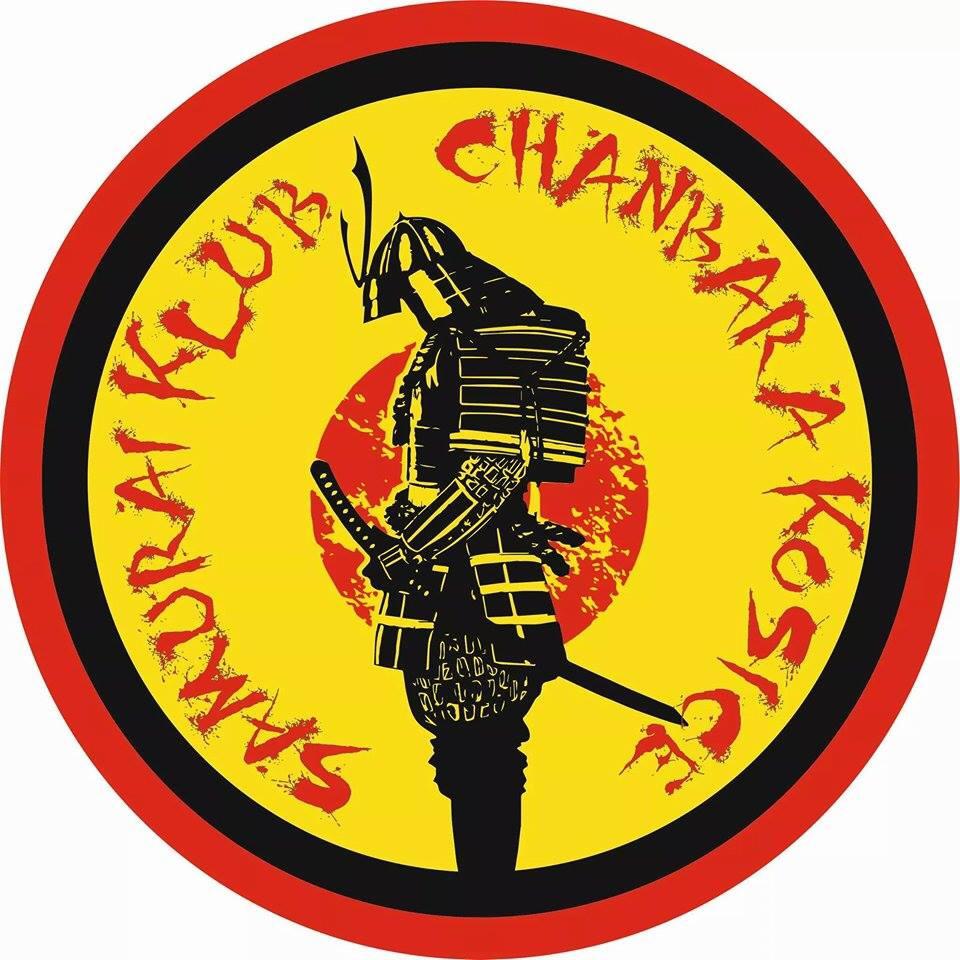 Kedy: 16.04.2016Doktora Kostlivého ,telocvičňa UPJŠ, KošiceOrganizuje:Samurai klub Chanbara Košice pod záštitou SACHANRegistrácia súťažiacich:  Cez trénerov klubov, najneskôr do 15.04.2016Štartovné:Deti, mladší a starší žiaci -    15€Juniori a seniori                -     15 €Zoznam kategórií:Súťaž tímov: 3 športovci z každého klubu, kategóriekodachi/ choken free/ nitoNafukovacie meče si každý klub zabezpečuje sám, alebo si ich môže vypožičať od klubu Samurai na všetky zápasy s doplatkom 5€ Pravidlá:Turnaj sa riadi oficiálnymi pravidlami Chanbara.2. Vyraďovacie zápasy sú na 1 bod, finálové na 2 body3. Predpísaný úbor je dobok, kimono, uniforma so správnym technickým stupňom.Plánovaný štart:                    Sobota - 8:00 registrácia -8:40 ceremoniál-9:00 štart od najmladších kategórii-12:00-12:30 obedná prestávka-12:45 seniorské kategórieUbytovanie:Prespať z piatka na sobotu môžete zdarma v telocvični klubu Samurai Košice.DetiMladší žiacStarší žiaciJunioriSeniori ♂♀KodachianoanoanoanoanoTate kodachianoanoanoanoano2 x kodachianoanoano––––––––––––––––Chocken freeanoanoanoanoanoChocken morote––––––––––––––––––––––––anoanoChocken tate––––––––––––––––––––––––anoanoNito––––––––––––––––––––––––anoanoKihon DosaanoanoanoanoanoDetiMladší žiacStarší žiaciJunioriSenioriKihon grand ChampionchipanoanoanoanoanoFight grand Championchipanoanoanoanoano